**交通資訊**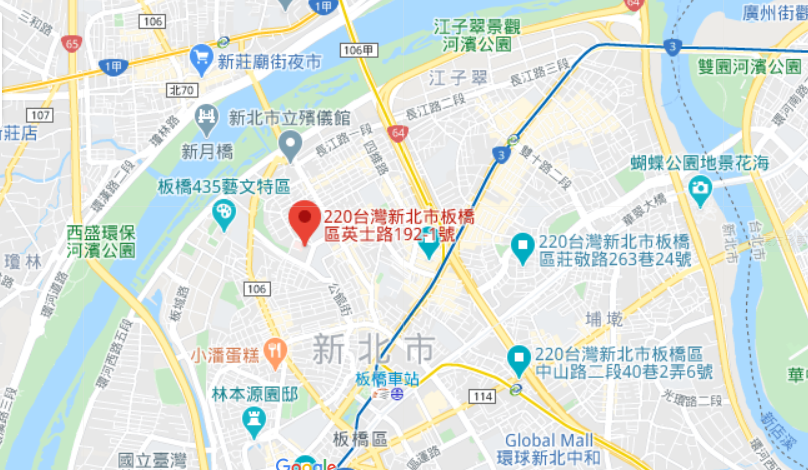 ※大眾交通工具：※自行開車︰若自行開車者，敬請至鄰近路邊公用停車格、新埔立體停車場(板橋區英士路199號，1小時20元)停放車輛，需自行付費停放車輛。府後立體停車場需自行付費。路 線說       明捷運新埔站1號出口 從1 號出口步行約20分鐘可到達或是搭計程車走陽明街到達(大約75元車資)公車658號長江路 萬華(龍山寺)→華江街→長江路→英士路於新北市立聯合醫院站下車公車三重客運857號「淡海－板橋」 大漢橋→板橋陽明街→新海路→英士路於新北市立聯合醫院站下車橘5線 板前站→新北市立聯合醫院→民生路→中正路→連城路口→捷運景安站(捷運新埔和景安站皆可搭乘此車次到達)